Ngày soạn: 15/02/2024Ngày dạy: 19/02 – 29/02/2024TIẾT 22 - 24: CHỦ ĐỀ 6:  ĐẶC ĐIỂM PHÁT TRIỂN KINH TẾ THÀNH PHỐ HÀ NỘIA. MỤC TIÊU:  1. Kiến thức:- Nhận biết được một số ngành kinh tế mũi nhọn của thành phố Hà Nội.- Hiểu được sự phát triển kinh tế và vai trò của kinh tế  Hà Nội với sự phát triển kinh tế đất nước.- Nêu được một số khu công nghiệp, khu kinh tế tiêu biểu ở Hà Nội.2. Năng lực:* Năng lực chung:  - Năng lực tự chủ và tự học: Biết chủ động, tích cực thực hiện nhiệm vụ nhằm hoàn thành nội dung bài học.-  Năng lực giao tiếp và hợp tác: Trao đổi, hợp tác với bạn trong nhóm hoàn thành nội dung bài học.* Năng lực chuyên biệt:- Năng lực tìm hiểu: Khai thác thông tin để tìm hiểu về các đặc điểm cơ bản về kinh tế của thành phố Hà Nội.   - Bồi dưỡng năng lực quan sát, nhận xét,đánh giá  tập đề xuất được các biện pháp để giải quyết vấn đề phát triển kinh tế ở Hà Nội.3. Phẩm chất     - Có tinh thần tự học, chăm chỉ, nhiệt tình tham gia các hoạt động của bài học.     - Có nhận thức đúng đắn về vấn đề phát triển kinh tế HN và tự hào vì là người thủ đô.    - Tích hợp:Bồi dưỡng ý thức xây dựng và bảo vệ quê hương, đất nước.Ý thức, phát huy năng lực sáng tạo trong họa tập và lao động.B. THIẾT BỊ DẠY HỌC VÀ HỌC LIỆU1. Đối với giáo viên:Tài liệu, máy tính, máy chiếu. Hình ảnh về dân cư và vấn đề đô thị hóa ở Hà Nội.2. Đối với học sinh: Tìm hiểu tư lài liệu có liên quan.C. PHƯƠNG PHÁP: Thảo luận, xử lí tình huống, nêu và giải quyết vấn đề.D. TIẾN TRÌNH  DẠY HỌC:I. Ổn định :II. Kiểm tra :III. Dạy bài mới :  1, Trước giờ học:     - HS tìm hiểu về tư liệu, làm PHT.    - Nêu suy nghĩ của bản thân về nội dung chủ đề.   2. Trên lớp:                                             GV yêu cầu HS quan sát hình ảnh và trả lời câu hỏi: Em có suy nghĩ gì về tình hình phát triển kinh tể ở HN?Bước 2: HS thực hiện nhiệm vụ học tập.- HS quan sát tranh, thảo luận theo cặp đôi và thực hiện yêu cầu. - GV hướng dẫn, hỗ trợ HS (nếu cần thiết). Bước 3: Báo cáo kết quả hoạt động và thảo luận.- GV mời đại diện 1-2 HS trả lời câu hỏi.- GV mời HS khác nhận xét, bổ sung. Bước 4: Đánh giá kết quả, thực hiện nhiệm vụ học tập.- GV đánh giá, nhận xét.- GV dẫn dắt HS vào bài học.                        HOẠT ĐỘNG 2:  HÌNH THÀNH KIẾN THỨCMục tiêu: Trình bày được các đặc điểm cơ bản về các ngành kinh tế mũi nhọn của thành phố HN và giới thiệu một số khu công nghiệp, khu kinh tế tiêu biểu ở Hà Nội.- Tập đề xuất được các biện pháp để giải quyết vấn đề phát triển kinh tế của thành phố hay địa phương.b. Nội dung: HS trả lời câu hỏi, thảo luận nhóm.c. Sản phẩm học tập: Sản phẩm của HS.d. Tổ chức hoạt động :                                                  HOẠT ĐỘNG 3: LUYỆN TẬP VÀ VẬN DỤNGa. Mục tiêu: - HS sử dụng kiến thức, kĩ năng đã học trong bài để giải quyết các vấn đề tình huống, bài tập nhằm khắc sâu kiến thức bài học.- Học sinh vận dụng vào bài học để giải quyết vấn đề thực tiễn cuộc sống, phát huy tính tư duy và khả năng sáng tạo.b. Nội dung: HS nêu được cảm nhận sau bài học.c. Sản phẩm học tập: Câu trả lời của HS. d. Tổ chức thực hiệnBước 1: GV chuyển giao nhiệm vụ học tập:GV nêu nhiệm vụ:  1. Em hãy tìm hiểu về kinh tế ở xã mình và huyện mình. 2 .Chọn một hạn chế về mặt kinh tế ở nơi em sinh sống và thực hiện tuyên truyền tới người dân về những cách khắc phục hạn chế đó.Yêu cầu:Thực hiện thành 4 nhóm.+ Nội dung:Là giải pháp khắc phục hạn chế về kinh tế ở địa phương.+ Hình thức: làm poster tuyên truyền trực tiếp tại khu dân cư; đăng bài trên trang cá nhân, nhóm mạng xã hội của địa phương; làm video tuyên truyền (không quá 4 phút).+ Sản phẩm hoạt động: Đối với tuyên truyền trực tiếp: các nhóm ghi hình video làm minh chứng. Đối với bài đăng mạng xã hội: ảnh chụp bài đăng, video đăng tải…Bước 2: HS thực hiện nhiệm vụ học tập- HS thực hiện nhiệm vụ ở nơi mình sinh sống. HS sử dụng kiến thức đã học, kiến thức thực tế để trả lời câu hỏi.- GV hướng dẫn, theo dõi, hỗ trợ HS nếu cần thiết. Bước 3: Báo cáo kết quả hoạt động và thảo luận: HS báo cáo sản phẩm vào tiết tới.Bước 4 : Đánh giá kết quả, thực hiện nhiệm vụ học tập: GV đánh giá, nhận xét, cho điểm HS: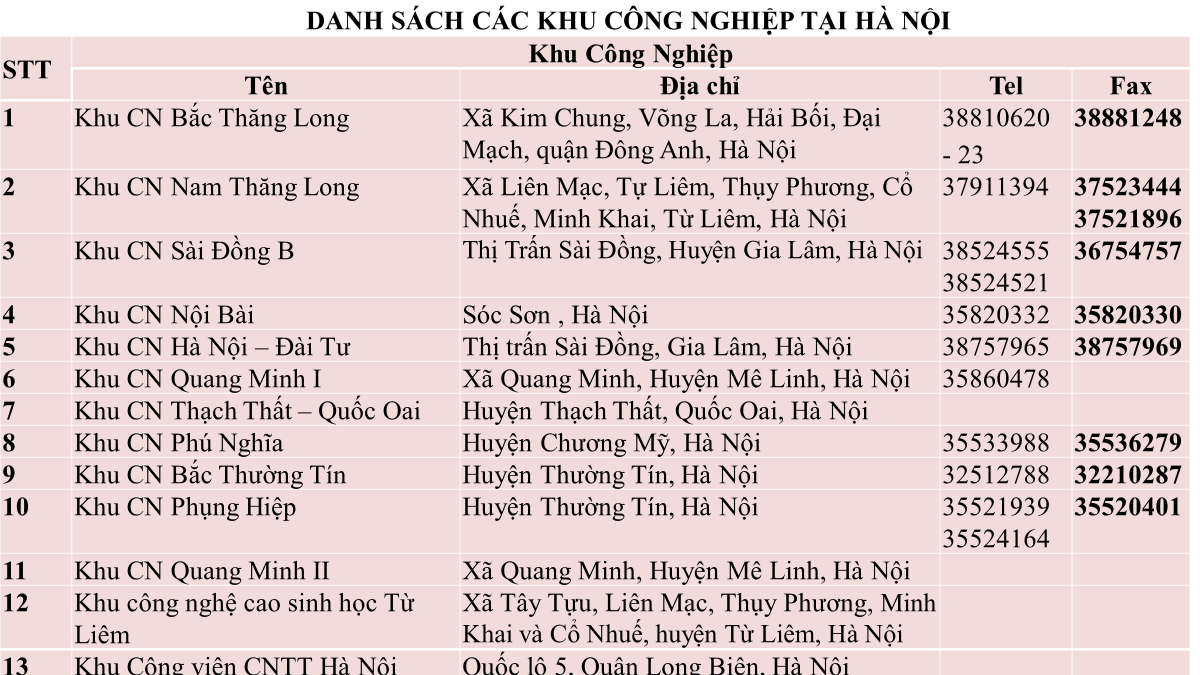  4. Hướng dẫn học ở nhà: - Học bài cũ, nghiên cứu trước nội dung bài học hôm sau theo hướng dẫn của giáo viên.-  Học bài cũ và hoàn thiện nội dung các nội dung còn thiếu của chủ đề.   - Tìm hiểu trước Ôn tập giữa học kỳ II.HOẠT ĐỘNG 1: KHỞI ĐỘNG a. Mục tiêu: Kích thích nhu cầu tìm hiểu về kinh tế ở HN.b. Nội dung: HS quan sát hình ảnh và trả lời câu hỏi. c. Sản phẩm học tập: câu trả lời của HSd. Tổ chức thực hiện: GV chiếu một số hình ảnh + Quan sát hình ảnh và trả lời.HOẠT ĐỘNG CỦA GV - HSDỰ KIẾN SẢN PHẨMBước 1: GV chuyển giao nhiệm vụ học tập- GV yêu cầu HS trả lời câu hỏi: ?Thế nào là ngành kinh tế mũi nhọn? HN có những ngành KT mũi nhọn nào?? Em hiểu thế nào là công nghiệp văn hóa??Đặc điểm cơ bản? Vai trò? Bước 2 : HS thực hiện nhiệm vụ học tập- HS trả lời câu hỏi.- GV hướng dẫn, theo dõi, hỗ trợ HS nếu cần thiết.Bước 3 : Báo cáo kết quả hoạt động và thảo luận- GV mời đại diện HS trả lời câu hỏi.- GV mời đại diện các nhóm khác nhận xét, bổ sung. GV giúp HS tóm tắt những thông tin vừa tìm được để đúc kết thành kiến thức bài học. Bước 4 : Đánh giá kết quả, - GV đánh giá, nhận xét, chuẩn kiến thức và rút ra kết luận.     Mỗi quốc gia tùy thuộc vào điều kiện văn hóa, trình độ mà có những thế mạnh riêng, tạo nên những ngành kinh tế mũi nhọn khác nhau. Một số ngành kinh tế mũi nhọn thường nằm trong danh sách độc hại, vì vậy, khi tìm hiểu những nghề nằm trong nhóm ngành kinh tế mũi nhọn nên tìm hiểu về các tiêu chuẩn như là quan trắc an toàn lao động. Tìm hiểu một số ngành kinh tế mũi nhọn ở nước ta.- Nghị quyết đặt ra mục tiêu đến năm 2025, ngành công nghiệp văn hóa Thủ đô trở thành ngành kinh tế quan trọng, tạo động lực mới thúc đẩy phát triển kinh tế, văn hóa, xã hội. Mục tiêu đến năm 2030, ngành công nghiệp văn hóa Thủ đô cơ bản trở thành một ngành kinh tế mũi nhọn, thúc đẩy mạnh mẽ sự phát triển của các ngành, lĩnh vực khác. Hà Nội nằm trong nhóm các thành phố có ngành công nghiệp văn hóa phát triển hàng đầu, có thương hiệu, sản phẩm uy tín, khả năng cạnh tranh cao với các thành phố trong khu vực; là “Thành phố sáng tạo” có sức ảnh hưởng ở khu vực Đông Nam Á. Phấn đấu doanh thu từ các ngành công nghiệp văn hóa tăng dần qua từng năm, đóng góp khoảng 8% GRDP của thành phố.- Ngành kinh tế mũi nhọn giúp đất nước phát triển mạnh mẽ, chất lượng sống của người dân được cải thiện. Ví dụ như trữ lượng nhiên liệu dồi dào tại một số tỉnh của nước ta đã giúp cho ngân sách của nhà nước có thêm nguồn thu từ khai thác và xuất khẩu than. Từ đó, người dân có thể sử dụng nhiên liệu với giá cả phải chăng, giúp họ có thêm thu nhập tiết kiệm và ổn định được tài sản.Tạo ra được nguồn thu ngoại tệ, nhờ vào nguồn nguyên liệu dồi dào cùng với ứng dụng công nghệ vào những ngành mũi nhọn, nước ta đã có thể đưa sản phẩm ra thị trường nước ngoài, giới thiệu hình ảnh sản phẩm nội địa trên trường quốc tế.Đảm bảo an sinh xã hội, giải quyết tình trạng thất nghiệp trong xã hội. Bởi lẽ, một số vùng khó khăn về kinh tế, trình độ tay nghề của người dân chưa cao, việc có những khu công nghiệp tuyển dụng, đào tạo cho những lao động từ chưa có chuyên môn đến có tay nghề giỏi sẽ đảm bảo người lao động có được thu nhập tốt hơn. Từ đó, điều kiện kinh tế của quốc gia ngày càng phát triển.I. Các ngành kinh tế mũi nhọn của thành phố Hà Nội:1. Khái niệm:Ngành kinh tế mũi nhọn là ngành chiếm vị trí quan trọng trong nền kinh tế. Những ngành mũi nhọn có thế mạnh lâu dài, là ngành gắn liền với chiến lược phát triển kinh tế, có tỷ trọng cao trong giá trị sản xuất, nó là yếu tố cần thiết cho sự hoạt động thành công của nhiều ngành, nghề khác.2. Các ngành KT mũi nhọn ở HN:.- Mặc dù có 12 ngành liên quan đến công nghiệp văn hóa, nhưng thành phố tập trung đầu tư có trọng tâm, trọng điểm vào 6 ngành, lĩnh vực để trở thành kinh tế mũi nhọn, đó là: Du lịch văn hóa, nghệ thuật biểu diễn, phần mềm và trò chơi giải trí, thiết kế sáng tạo, ẩm thực và thủ công mỹ nghệ.+ Công nghiệp văn hóa là thuật ngữ sử dụng cho các ngành công nghiệp kết hợp sự sáng tạo, sản xuất và thương mại hóa các nội dung sáng tạo. Những nội dung này về bản chất mang tính phi vật thể và văn hóa, được bảo vệ bởi luật bản quyền và thể hiện dưới hình thức sản phẩm hay dịch vụ.+ Công nghiệp văn hóa là ngành kinh tế mới, đòi hỏi phải có bước đi phù hợp, với cơ chế, chính sách đặc thù mang tính đột phá, đáp ứng yêu cầu phát triển công nghiệp văn hóa trở thành ngành kinh tế mũi nhọn của thành phố.3. Đặc điểm chung của các ngành kinh tế mũi nhọn:- Có vị trí quan trọng, tác động đến các ngành kinh tế khác.- Có lợi thế bền vững, lâu dài, đem lại hiệu quả kinh tế cao. Mục tiêu của chúng không chỉ kiếm lợi nhuận mà còn là động lực của việc tăng trưởng kinh tế.- Có yếu tố sản xuất có thể bằng sức người hoặc máy móc cơ học.- Thường được áp dụng những tiến bộ của khoa học và công nghệ tạo ra nhiều sản phẩm chất lượng.- Gắn với điều kiện khí hậu, thành tựukhoa học của mỗi quốc gia.4. Vai trò:- Ngành kinh tế mũi nhọn giúp đất nước phát triển mạnh mẽ, chất lượng sống của người dân được cải thiện.- Tạo ra được nguồn thu ngoại tệ, nhờ vào nguồn nguyên liệu dồi dào cùng với ứng dụng công nghệ vào những ngành mũi nhọn, nước ta đã có thể đưa sản phẩm ra thị trường nước ngoài, giới thiệu hình ảnh sản phẩm nội địa trên trường quốc tế.- Đảm bảo an sinh xã hội, giải quyết tình trạng thất nghiệp trong xã hội.Bước 1 : GV chuyển giao nhiệm vụ học tập- GV yêu cầu HS thảo luận thành các nhóm (4HS/nhóm) theo kĩ thuật khăn trải bàn với nội dung: Khái niệm, hình thức và các khu CN, KT tiêu biểu ở HN.- GV trình chiếu hình ảnh:              .Bước 2 : HS thực hiện nhiệm vụ học tập- HS trả lời câu hỏi.- GV hướng dẫn, theo dõi, hỗ trợ HS nếu cần thiết.Bước 3 : Báo cáo kết quả hoạt động và thảo luận- GV mời đại diện HS trả lời câu hỏi.- GV mời đại diện các nhóm khác nhận xét, bổ sung. GV giúp HS tóm tắt những thông tin vừa tìm được để đúc kết thành kiến thức bài học. Bước 4 : Đánh giá kết quả, thực hiện nhiệm vụ học tập- GV đánh giá, nhận xét, chuẩn kiến thức và rút ra kết luận- GV chuyển sang nội dung mới.  * Cụ thể, khu kinh tế bao gồm:- Khu kinh tế ven biển là khu kinh tế được thành lập ở khu vực ven biển và địa bàn lân cận khu vực ven biển.- Khu kinh tế cửa khẩu là khu kinh tế được thành lập ở khu vực biên giới đất liền và địa bàn lân cận khu vực biên giới đất liền.- Khu kinh tế chuyên biệt là khu kinh tế được thành lập ở vùng kinh tế trọng điểm, hành lang phát triển, khu vực động lực phát triển hoặc khu vực có vai trò tương tự được xác định trong quy hoạch vùng.(Khoản 14, 15 và 16 Điều 2 Nghị định 35/2022/NĐ-CP)* Điều kiện thành lập khu kinh tếKhu kinh tế được thành lập nếu đáp ứng các điều kiện được quy định tại khoản 2 Điều 14 Nghị định 35/2022/NĐ-CP, cụ thể như sau:- Phù hợp với quy hoạch vùng, quy hoạch tỉnh; có trong Danh mục các khu kinh tế trên địa bàn tỉnh, thành phố trực thuộc trung ương;- Có khả năng huy động các nguồn lực để đầu tư xây dựng hệ thống kết cấu hạ tầng kỹ thuật, hạ tầng xã hội của khu kinh tế và phát triển sản xuất, kinh doanh;- Có hiệu quả kinh tế - xã hội;- Đáp ứng điều kiện bảo vệ môi trường theo quy định của pháp luật về bảo vệ môi trường;- Bảo đảm quốc phòng, an ninh.* Cho đến thời điểm hiện tại, các khu công nghiệp ở Hà Nội được đầu tư xây dựng đồng bộ. Quy hoạch xây dựng mạng lưới công nghiệp hiện đại. Đáp ứng được làn sóng đầu tư mới về lĩnh vực sản xuất xông nghiệp. Trong giai đoạn 2020, toàn thành phố quy hoạch được 119 cụm công nghiệp. Giai đoạn 2021 đến năm 2030 hướng đến việc đầu tư đồng bộ hạ tầng. Phấn đầu thu hút đầu tư, mở rộng 4 cụm công nghiệp đang xây dựng. Thành lập mới 18 cụm công nghiệp để đến năm 2030. Ngoài những KCN đã đi vào hoạt động sản xuất. Thành phố sẽ có 137 cụm công nghiệp có tổng diện tích hơn 2000 ha.Đầu tư vào giải pháp chính sách cũng được coi trọng. Ngân sách hỗ trợ 100% cho xử lý môi trường tại các khu công nghiệp. Chính sách liên quan đến huy động vốn được ưu tiên đầu tư trước. Bằng những chính sách khuyến khích những doanh nghiệp lớn. Sản xuất công nghiệp đang có dấu hiệu phục hồi tăng trưởng. Hiện nay, thành phố đang chú trọng phát triển thêm nhiều cụm, khu công nghiệp mới. Triển khai thực hiện giải pháp duy trì, thúc đẩy sản xuất công nghiệp. Nhất là công nghiệp hỗ trợ. Tăng tỷ lệ nội địa hóa sản xuất, góp phần tăng trưởng toàn ngành công nghiệp trên địa bàn.Top 10 khu công nghiệp ở Hà Nội tiêu biểu nhấtII. Một số khu công nghiệp, khu kinh tế tiêu biểu ở Hà Nội.1. Khu công nghiệp tiêu biểu ở Hà Nội :a. Khái niệm: - Khu công nghiệp là khu chuyên sản xuất hàng công nghiệp và thực hiện các dịch vụ cho sản xuất công nghiệp, có ranh giới địa lý xác định, được thành lập theo điều kiện, trình tự và thủ tục quy định tại Nghị định này.- Khu chế xuất là khu công nghiệp chuyên sản xuất hàng xuất khẩu, thực hiện dịch vụ cho sản xuất hàng xuất khẩu và hoạt động xuất khẩu, có ranh giới địa lý xác định, được thành lập theo điều kiện, trình tự và thủ tục áp dụng đối với khu công nghiệp quy định tại Nghị định này.-> Khu công nghiệp, khu chế xuất được gọi chung là khu công nghiệp, trừ trường hợp quy định cụ thể.“Khu công nghiệp là khu vực có ranh giới địa lý xác định, chuyên thực hiện sản xuất hàng công nghiệp hay những dịch vụ hỗ trợ cho sản xuất công nghiệp. Các khu công nghiệp được thành lập theo điều kiện, quy định riêng của địa phương, Nhà nước, đảm bảo đúng trình tự, thủ tục được nêu trong nghị định Nghị định số 82/2018/NĐ-CP”.                                      b. Hình thức các khu công nghiệp: Khu công nghiệp có nhiều loại hình khác nhau như: khu công nghiệp hỗ trợ, khu công nghiệp sinh thái hay khu công nghiệp chế xuất:- Khu công nghiệp hỗ trợ: là khu công nghiệp chuyên sản xuất các sản phẩm công nghiệp hỗ trợ, thực hiện dịch vụ cho sản xuất các sản phẩm công nghiệp hỗ trợ.- Khu công nghiệp sinh thái: là một cộng đồng các doanh nghiệp đóng trên cùng một địa bàn và cùng tìm cách nâng cao hiệu quả kinh tế, xã hội và môi trường thông qua các hoạt động cộng tác về quản lý các vấn đề về môi trường và tài nguyên. Điều này cũng có nghĩa là cộng sinh công nghiệp, hay nói cách khác các doanh nghiệp có thể đạt được lợi thế cạnh tranh thông qua việc trao đổi và chia sẻ nguyên liệu, năng lượng, nước và các sản phẩm phụ, từ đó tăng cường phát triển bền vững và bao trùm.- Khu công nghiệp chế xuất: là khu công nghiệp chuyên sản xuất hàng xuất khẩu, thực hiện dịch vụ cho sản xuất hàng xuất khẩu và hoạt động xuất khẩu.2. Khu kinh tế tiêu biểu ở Hà Nộia. Khái niệm:- Khu kinh tế là khu vực có không gian kinh tế riêng biệt với môi trường đầu tư và kinh doanh đặc biệt thuận lợi cho các nhà đầu tư, có ranh giới địa lý xác định, được thành lập theo điều kiện, trình tự và thủ tục quy định tại Nghị định này.Khu kinh tế được tổ chức thành các khu chức năng gồm: khu phi thuế quan, khu bảo thuế, khu chế xuất, khu công nghiệp, khu giải trí, khu du lịch, khu đô thị, khu dân cư, khu hành chính và các khu chức năng khác phù hợp với đặc điểm của từng khu kinh tế.-  Khu kinh tế cửa khẩu là khu kinh tế hình thành ở khu vực biên giới đất liền có cửa khẩu quốc tế hoặc cửa khẩu chính và được thành lập theo các điều kiện, trình tự và thủ tục quy định tại Nghị định này.- > Khu kinh tế, khu kinh tế cửa khẩu được gọi chung là khu kinh tế, trừ trường hợp quy định cụ thể.Theo Khoản 7 Điều 3 Luật đầu tư số 61/2020/QH14 ngày 17 tháng 6 năm 2020 quy định về khái niệm khu kinh tế như sau:“Điều 3. Giải thích từ ngữ17. Khu kinh tế là khu vực có ranh giới địa lý xác định, gồm nhiều khu chức năng, được thành lập để thực hiện các mục tiêu thu hút đầu tư, phát triển kinh tế - xã hội và bảo vệ quốc phòng, an ninh.”b.Về hình thức: Khu kinh tế bao gồm khu kinh tế ven biển và khu kinh tế cửa khẩu.3. Danh sách các khu cộng nghiệp tiêu biểu:3.1. Khu công nghiệp Nội Bài, Hà Nội:   Đây là khu công nghiệp ở Hà Nội được đánh giá là có quy mô lớn nhất. Tổng vốn đầu tư là 35.05 triệu USD. Công ty TNHH Phát triển Nội Bài là chủ đầu tư của KCN Nội Bài. Liên doanh giữa Auberge và Tổng công tư Đầu tư phát triển hạ tầng đô thị. Tọa lạc tại vị trí gần sân bay Nội Bài, cách trung tâm thành phố 35km. Tổng diện tích 100 ha với các lĩnh vực ưu tiên đa dạng. Bao gồm các lĩnh vực:Công nghiệp cơ khí- Công nghiệp nhẹ-Công nghiệp điện tử - Công nghiệp chính xác - Công nghiệp sinh học…3.2. Khu công nghệ cao Hòa Lạc:Khu công nghệ cao Hòa Lạc được xây dựng với quy mô lớn. Dựa trên mô hình khu công nghiệp – đô thị – dịch vụ. Khu công nghiệp ở Hà Nội này được xem là một trong 5 đô thị vệ tinh của thủ đô. Tổng diện tích KCN lên đến 17.247 ha. Dự án này tập trung về lĩnh vực khoa học công nghệ. Tập trung vào đào tạo nguồn lực chất lượng cao cùng các khu đô thị sinh thái. Khu công nghệ cao này được chia thành 4 phân khu:Phân khu công nghiệp công nghệ cao - Phân khu y tế - Phân khu trường Đại học Quốc gia - Phân khu nhà ở3.3. Khu công nghiệp Thạch Thất, Quốc Oai, Hà Nội:    Quy mô khu công nghiệp có diện tích lên đến 150,12 ha. Chủ đầu tư là Công ty Cổ phần Đầu tư phát triển Hà Tây. khoảng cách từ KCN đi cảng hàng không quốc tế Nội Bài tầm 30km. Cách trung tâm Hà Nội khoảng 17km. Quy mô đầu tư lớn với nhiều ngành nghề đa dạng. Sở hữu một không gian rộng lớn với cơ sở hạ tầng hiện đại, thích hợp cho nhiều ngành nghề công nghiệp đa dạng. Chẳng hạn như công nghiệp lắp ráp điện tử, công nghiệp nhẹ, công nghiệp ô tô,3.4. Khu công nghiệp Bắc Thường Tín:    Là một trong những khu công nghiệp ở Hà Nội tiêu biểu nhất cách trung tâm thành phố khoảng 30km. Với quy mô lớn 112 ha được đầu tư bởi chủ đầu tư danh tiếng. Thuộc Công ty TNHH đầu tư và phát triển D.I.A Hà Tây. Lĩnh vực ưu tiên của khu công nghiệp bao gồm: Công nghiệp cơ khí- Công nghiệp điện tử- Công nghiệp chính xác- Công nghệ tin học -Công nghiệp nhẹ…3.5. Khu công nghiệp Thăng Long:   Vị trí ở khoảng giữa đường đi từ Hà Nội đến sân bay Nội Bài. Với tổng số vốn đầu tư vào hạ tầng là 76.846.000 USD. Quy mô khu công nghiệp có sự liên doanh giữa công ty cơ khí Đông Anh và Sumitomo Nhật Bản. Diện tích đất lên đến 302 ha, được phát triển ở 3 giai đoạn. Đến nay, khu công nghiệp này đã thu hút được 31 nhà đầu tư chủ yếu đến từ Nhật Bản. Tập trung chủ yếu vào các ngành điện tử, sản xuất linh kiện ô tô, xe máy..3.6. Khu công nghiệp Quang Minh:   Thành lập vào năm 2004. Nằm ở thị trấn Quang Minh và Chi Đông, Mê Linh. Chủ đầu tư là Công ty TNHH đầu tư và phát triển hạ tầng Nam Đức. Nơi đây phát triển ngành nghề thu hút đầu tư đa dạng:Lắp ráp cơ điện- Chế biến thực phẩm- Công nghiệp nhẹ- Sản xuất các mặt hàng tiêu dung- Công nghiệp chế biến đồ trang sức- Công nghiệp sản xuất linh kiện điện tử- Đồ điện gia dung- Sản xuất cơ khí..3.7. Khu công nghiệp Sài Đồng A:  Một trong những khu công nghiệp ở Hà Nội tiêu biểu nữa phải kể đến Sài Đồng A. Vị trí nằm ở Thị trấn Sài Đồng, thủ đô Hà Nội. Khu công nghiệp có tổng diện tíc là 420 ha. Là một khu công nghiệp thương mại, dịch vụ liên doanh. Chủ đầu tư là Công ty điện tử Hà Nội liên doanh với Deawoo Engineer Contruction Hàn Quốc. Quy hoạch khu công nghiệp hiện đại với diện tích 197 ha. Chuẩn bị mặt bằng cho các doanh nghiệp thuê đất để sản xuất kinh doanh.3.8. Khu công nghiệp Sài Đồng B:Khu công nghiệp Sài Đồng B nằm ở huyện Gia Lâm, cách Hà Nội 8km. Nằm gần sân bay Gia Lâm và sân bay Nội Bài. Với quy mô 97,11 ha, trong đó có 78,38 ha đầu tư cho phát triển công nghiệp. Có 18,73 ha đầu tư cho xây dựng phụ. Chủ đầu tư là Công ty Điện tử Hà Nội Hanel. KCN Sài Đồng B hướng đến chất lượng sản xuất theo quy định Hiệp ước môi trường. Về tuân thủ tiếng ồn, về ô nhiễm không khí và chất thải.3.9. Khu công nghiệp Phú NghĩaTổng diện tích là 170 ha. Với hệ thống hạ tầng kỹ thuật cùng hạ tầng xã hội đồng bộ, hiện đại. Xây dựng khu nhà ở đáp ứng cho 28.000 chỗ ở cho người lao động. Đợc trang bị thiết bị tiện nghi nhất hướng đến tiêu chí an cư – lạc nghiệp.3.10. Khu công nghiệp Đông Anh:Sở hữu quy mô lớn, lên đến 470 ha. Chủ đầu tư là Tổng công ty đầu tư phát triển đô thị và khu công nghiệp Việt Nam. Tập trung chủ yếu vào việc thu hút doanh nghiệp hoạt động ở nhiều ngành nghề. Bao gồm cơ khí, lắp ráp, sản xuất ô tô và phụ tùng ô tô. Sản xuất thiết bị điện, hàng xuất khẩu, vật liệu xây dựng cao cấp…Khu công nghiệp tại Hà Nội này nằm trong tổng thể một chuỗi công nghiệp, đô thị. Được biết đến là khu công nghiệp sạch với nhiều ngành công nghiệp công nghệ cao. Quy mô lên đến 306,72 ha, chủ đầu tư là Vinaconex với số vốn là 312 tỷ đồng. Bao gồm công nghiệp điện tử, công nghiệp sản xuất hàng tiêu dùng, cơ khí chính xác…Vai trò, ý nghĩa của khu công nghiệp, khu kinh tế với sự phát triển của đất nước:    Có thể nói khu công nghiệp đang là “điểm nhấn” quan trọng trong nền kinh tế của các Quốc gia. Đây là nơi tập trung nguồn vốn đầu tư của nước ngoài để tiến hành các hoạt động sản xuất – kinh doanh. Thông qua những hoạt động của khu công nghiệp, chúng ta sẽ:- Thu hút thêm nhiều sự quan tâm đầu tư từ nước ngoài.- Kích thích sự phát triển của các ngành công nghiệp phụ trợ, nâng cao khả năng cạnh tranh trong nước.- Tạo ra thêm nhiều công ăn việc làm cho người dân tại các địa phương.- Nâng cao trình độ công nghệ, sản xuất của quốc gia cũng như tay nghề của lao động.- Hiện đại hóa cơ sở hạ tầng, kết cấu, phát triển các độ thị kinh tế mới.